reachingaprisoner.comHello,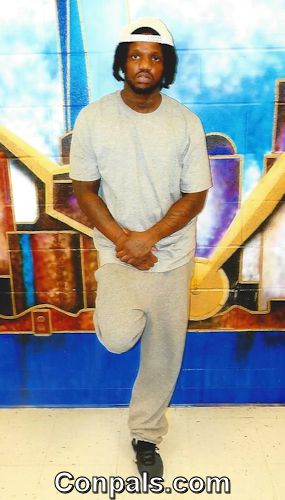 My name is Tommy, and I’m a cancer. I’m looking for a friend, because I believe you can build something beautiful, and strong with that foundation. I have a great sense of humor, so I enjoy laughing as much as making people laugh. I’m the type of man who will tell you what you need to know, not what you need to hear, so if real is what you want desire, it’s right here. I’m the type of man who stands on everything I say. I’m the type of man who’d rather show than tell. I’ma give you me, not just some fairytale. I respect and value a woman’s mind, body, and spirit. I feel that a man and a woman on the same wave can complete and make each other better.  I’ve experienced a lot in life and I’m looking to share these experiences with, along with whatever else life brings along I am looking for someone kind, motivated, and very loving, because I am all of those, and more. I am not judgmental person. I appreciate physical beauty, but value what’s on the inside more. I enjoy the journey that is getting to know someone, as well as them getting to know me. I like to pass time eating (LOL!), reading books, playing basketball, working out, having good conversations and experiencing new things. I really enjoy doing things with a female companion, someone I can create fond memories with and a bright future. I’m not a perfect man, but I’m perfectly honest and that alone will separate me from 95% of the people you will meet. My only motive is something solid and real. I accept people for who they are as long as they are honest, I don’t ask for more than I am willing to give. Love has left me with a lot of questions, so I’m searching for a woman that can provide me with the answer. If you like what you read hit me up.